29 августа 2023 годаУчет недвижимости без приостановлений: в Управлении Росреестра по Иркутской области рассказали о результатах взаимодействия с СРО кадастровых инженеровПолучить государственную услугу по кадастровому учету своей недвижимости в виде выписки из Единого государственного реестра недвижимости можно с помощью кадастрового инженера. По закону кадастровый инженер может не только выполнять кадастровые работы и подготавливать необходимые документы в электронном виде, но и представлять от имени собственника соответствующие заявления в Управление Росреестра по Иркутской области.От качества работы кадастрового инженера напрямую зависит скорость оказания государственных услуг по кадастровому учету и регистрации прав на недвижимость. Межевой или технический планы с допущенными ошибками могут стать причиной приостановления и затягивания сроков предоставления услуг. Для того, чтобы подобных ситуаций на практике не возникало, в Управлении Росреестра по Иркутской области для кадастровых инженеров и саморегулируемых организаций, членство в которых является обязательным условием для осуществления кадастровым инженером своей профессиональной деятельности, ежеквартально проводятся обучающие семинары, открытые диалоги, осуществляется консультирование в «дни кадастрового инженера» и информирование об изменениях в законодательстве в сфере  недвижимости.Как сообщила заместитель руководителя Управления Росреестра по Иркутской области Арсентьева Оксана Викторовна, благодаря системной работе удалось снизить количество принимаемых решений о приостановлении проведения кадастрового учета с 1,8 процентов – в первом квартале 2022 года,  до 0,49 процента – по итогам работы ведомства за первые шесть месяцев 2023 года, то есть, практически полностью исключить принятие отрицательных решений при предоставлении государственных услуг по кадастровому учету недвижимости.Заместитель председателя Общественного совета при Управлении Росреестра по Иркутской области, директор филиала КИРС СРО А КИ «Содружество» Юревичуте Светлана Видутисовна отметила, что достигнутые показатели стали возможны благодаря открытости, взаимной нацеленности на положительный результат и постоянному рабочему взаимодействию всех сторон. В рамках реализации государственной программы «Национальная система пространственных данных» в регионе, принимаемые Управлением Росреестра по Иркутской области меры направлены не только на сокращение сроков осуществления кадастрового учета, регистрации прав и исключение отрицательных решений, но и на повышение качества сведений об объектах недвижимости, которые вносятся в Единый государственный реестр недвижимости при оказании государственных услуг.Пресс-служба Управления Росреестра по Иркутской области     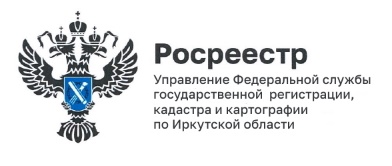 